البلاد مع الجنسياتهذي البلاد مع الجنسيات 


Nationality / Country

المكسيك / مكسيكي 

Mexican. / Mexico

امريكا / امريكي 

American / America

بريطانيا / بريطاني 

British/ The United Kingdom (UK)

الصين / صيني 

Chinese / China

السعودية / سعوديه 

Saudi / Saudi Arabia

الهند / هندي 

Indian / India

البحرين / بحريني 

Bahraini / Bahrain

البرازيل / برازيلي 

Brazilian / Brazil

كندا / كندي 

Canadian / Canada

مصر / مصري 

Egyptian / Egypt

فرنسا / فرنسي 

French / France

قطر / قطري 

Qatari / Qatarقاعده How oftenالحين نتكلم عن 

How often 

الجواب دائماً ل هالسؤال 

يا دائماً ، نادرا . قليلا . بعض الأوقات 

Always - sometime - normally, often, rarely, never


Always   بمعنى دائماً 

 Sometime بعض الأوقات 

normally  عادة 

often  اغلب الاحيان 

 rarely نادرا 

Never أبدا او مطلقا 

كلمة sometime 

تنفع نحطها اول الجمله او آخرها 

مثال 

Sometime I drink coffee
او 

I drink coffee sometime 

بالثنتين صح 

بس sometimeهذا تمرين على in - at - on 

2. Ahmad's birthday Is ..in...... December 

3.Ahmad always has fun …on…. his birthday.

4.New year’s Eve is …in… December .

5.Halloween is a traditional holiday *…in….. the USA. علمتني دنياي معجب بهذا.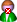 